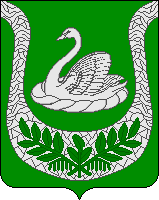 Администрация муниципального образования«Фалилеевское сельское поселение»муниципального образования«Кингисеппский муниципальный район»Ленинградской областиПОСТАНОВЛЕНИЕ22.03.2018 № 34      В соответствии с Федеральным законом от 06 октября 2003 № 131-ФЗ «Об общих принципах организации местного самоуправления в Российской Федерации», в целях организации нормотворческой деятельности администрация МО «Фалилеевское сельское поселение» ПОСТАНОВЛЯЕТ:Внести изменения в план  нормотворческой деятельности администрации МО «Фалилеевское сельское поселение» на 2018 год.Постановление подлежит размещению на официальном сайте МО «Фалилеевское сельское поселение».Контроль за исполнением постановления оставляю за собой.Глава администрацииМО «Фалилеевское сельское поселение»                                      С.Г.Филиппова УТВЕРЖДЕНпостановлением администрацииМО «Фалилеевское сельское поселение»от 28.02.2018 № 23ПЛАНнормотворческой деятельности администрации МО «Фалилеевское сельское поселение» на 2018 годО внесении изменений в постановление № 187 от 22.12.2017 № 23 «Об утверждении плана нормотворческой деятельности администрации МО «Фалилеевское сельское поселение» на 2018 год» (в редакции от 28.02.2018 № 23)№ п/пНаименованиеСрок исполнения Исполнитель1Постановление «О подготовке населения в области защиты от чрезвычайных ситуаций природного и техногенного характера»январьСпециалист администрации2Подготовка проектов НПА по муниципальной службеянварьГлава  поселения Специалисты3Постановление «О проведении месячника по благоустройству»  мартГлава  поселения4Решение «Об утверждении отчета об исполнении бюджета за 2017 год»мартГлава  поселения5Отчет главы  сельского поселения о результатах его деятельности и о деятельности Администрации за годмартГлава  поселения6Решение «О внесении изменений в Решение Совета депутатов № 236 от 26.10.2017 «Об утверждении Правила благоустройства МО «Фалилеевское сельское поселение»мартГлава поселения7Решение «Об утверждении Положения о порядке организации и проведения публичных слушаний в МО «Фалилеевское сельское поселение» МО «Кингисеппский муниципальный район» Ленинградской областимартГлава поселения8Постановление «О мерах по обеспечению пожарной безопасности на территории поселения  в весенне-летний пожароопасный период 2018 года»апрельГлава  поселения9Постановление «Об обеспечении безопасности людей на водных объектах»апрель Глава поселения10Постановление «Об утверждении административного регламента предоставления муниципальной услуги «Предоставление информации о порядке предоставления жилищно-коммунальных услуг населению»апрельГлава администрации, специалисты 11Решение «О передаче осуществления части полномочий на 2019 год»декабрьГлава  поселения12Решение «О бюджете МО «Фалилеевское сельское поселение» на 2019 год»декабрьГлава  поселения13Постановление «О принятии муниципальных программ»декабрьГлава  поселенияСпециалисты14  Постановление «Об  утверждении норматива  стоимости  1 квадратного метра общей площади жилья  МО  «Фалилеевское сельское поселение»  на 2018 годЕжеквартальноЭкономист администрации15Решение «Об утверждении отчета об исполнении бюджета»ежеквартальноГлава  поселения16Разработка проектов нормативных правовых актов по вопросам, имеющим общественное и социально-экономическое значение для населения поселенияпостоянноГлава  поселенияСпециалисты17О реализации мер по противодействию коррупцииВ течение годаГлава поселения,18Подготовка проектов решений и материалов для рассмотрения на заседаниях Совета депутатовВ течение годаГлава поселенияСпециалисты администрации19Решение «О внесении изменений в бюджет МО «Фалилеевское сельское поселение»В течение годаГлава  поселения20Приведение муниципальных правовых актов в соответствие с изменениями действующего законодательстваВ течение годаСпециалисты администрации21Принятие административных регламентов предоставления муниципальных услуг В течение годаГлава  поселенияСпециалисты22Решение «О внесении изменений в Устав МО «Фалилеевское сельское поселение»В течение годаГлава  поселенияСпециалисты23Решение «О внесении изменений в Положение Правовом регулировании муниципальной службы» В течение годаГлава  поселенияСпециалисты